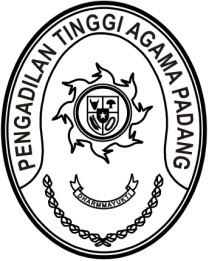 MAHKAMAH AGUNG REPUBLIK INDONESIADIREKTORAT JENDERAL BADAN PERADILAN AGAMAPENGADILAN TINGGI AGAMA PADANGJalan By Pass KM 24, Batipuh Panjang, Koto TangahKota Padang, Sumatera Barat 25171 www.pta-padang.go.id, admin@pta-padang.go.idSURAT PERINTAHNomor : 1232/KPTA.W3-A/KP7.4/IV/2024Menimbang 	: 	a.	bahwa Panitera Pengadilan Tinggi Agama Padang melaksanakan cuti tahunan pada tanggal 16 April 2024;		b.	bahwa berdasarkan pertimbangan tersebut diatas dan untuk kelancaran pelaksanaan tugas, perlu ditunjuk pelaksana tugas Sekretaris Pengadilan Tinggi Agama Padang.Dasar	:	1.	Peraturan Mahkamah Agung RI Nomor 9 Tahun 2022 tentang Perubahan Kelima Atas Peraturan Mahkamah Agung Nomor 7 Tahun 2015 tentang Organisasi dan Tata Kerja Kepaniteraan dan Kesekretariatan Pengadilan;		2.	Surat Kepala Badan Kepegawaian Negara Nomor 1/SE/I/2021 tanggal 14 Januari 2021 tentang Kewenangan Pelaksana Harian dan Pelaksana Tugas Dalam Aspek Kepegawaian;MEMBERI PERINTAHKepada	:	H. MASDI, S.H., NIP. 196806221990031004, Pembina Tingkat I (IV/b), Panitera Muda Hukum.Untuk	:	Terhitung tanggal 17 April 2024 sampai kembalinya pejabat definitif disamping jabatannya sebagai Panitera Muda Hukum juga sebagai pelaksana tugas Panitera.		Melaksanakan perintah ini dengan seksama dan penuh tanggung jawab.Padang, 17 April 2024Wakil Ketua,RoslianiTembusan  :Yth. Pelaksana Tugas Sekretaris Mahkamah Agung RI;Yth. Direktur Jenderal Badan Peradilan Agama Mahkamah Agung RI;Yth. Ketua Pengadilan Tinggi Agama Padang (sebagai laporan);